GIFT TO NTUADFPlease scan the QR Code to donate online National Taiwan University Academic Development Foundation (NTUADF) was established by NTU alumni to support the advancement of our alma mater. The foundation cooperates closely with NTU and receives a U.S. tax exempt status (NTUADF’s Tax ID number is 36-4221899) and all gifts made to NTUADF are tax deductible in the U.S.Donor	English Name  		                                                                           Receipt Title	□same as Donor   Birthday  yyyy /  mm  /   dd If NTU alumnus: □ NO □ Graduation Year	School/Dpt.	 Mailing Address  			Alumni Association                  Tel		E-mail  			 □Hope scholarship and grants□Centennial Vision Fund□Historic Building Maintenance Project       □University Priorities □Campus Tree Conservation Fund   	※If donation is USD$200 or more, a 12-word message can be left on an unspecified tree’s placard (left for one year per donation).□Other programs   	  □Check or Money Order, USD  	Please make the check payable to "NTUADF" and mail it together with this form.□Wire Transfer, Marketable Securities and/or Mutual Fund SharesPlease contact NTUADF (ntuadf@gmail.com) or NTU for more information.□Company Matching FundsPlease contact NTUADF (ntuadf@gmail.com) or NTU for more information.Please let us know if you’d like your gift remain confidential.□ok to publicize (default)	□make it anonymous strictlyNational Taiwan University abides by regulations concerning the protection of personal information and will properly protect your information. All information will remain within NTU and donors may verify, search, copy, supplement, update, delete and stop this information whenever they wish..NTUADF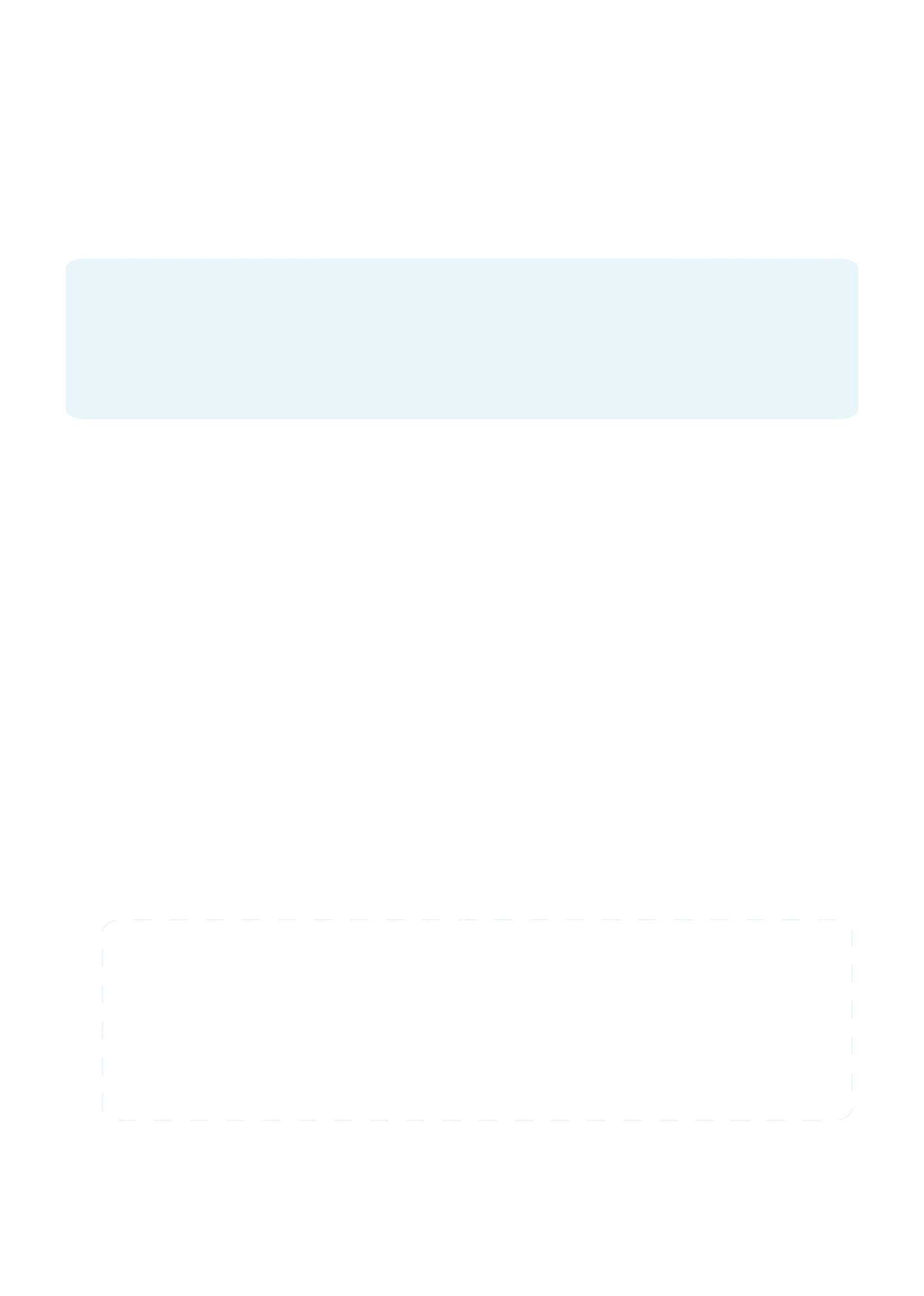 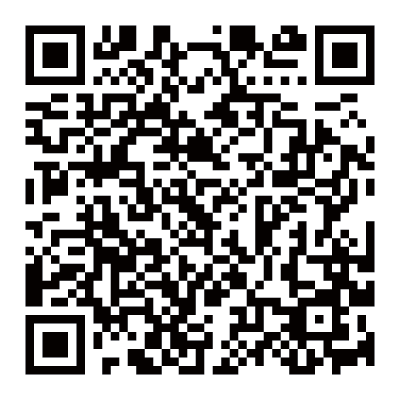 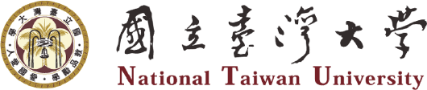 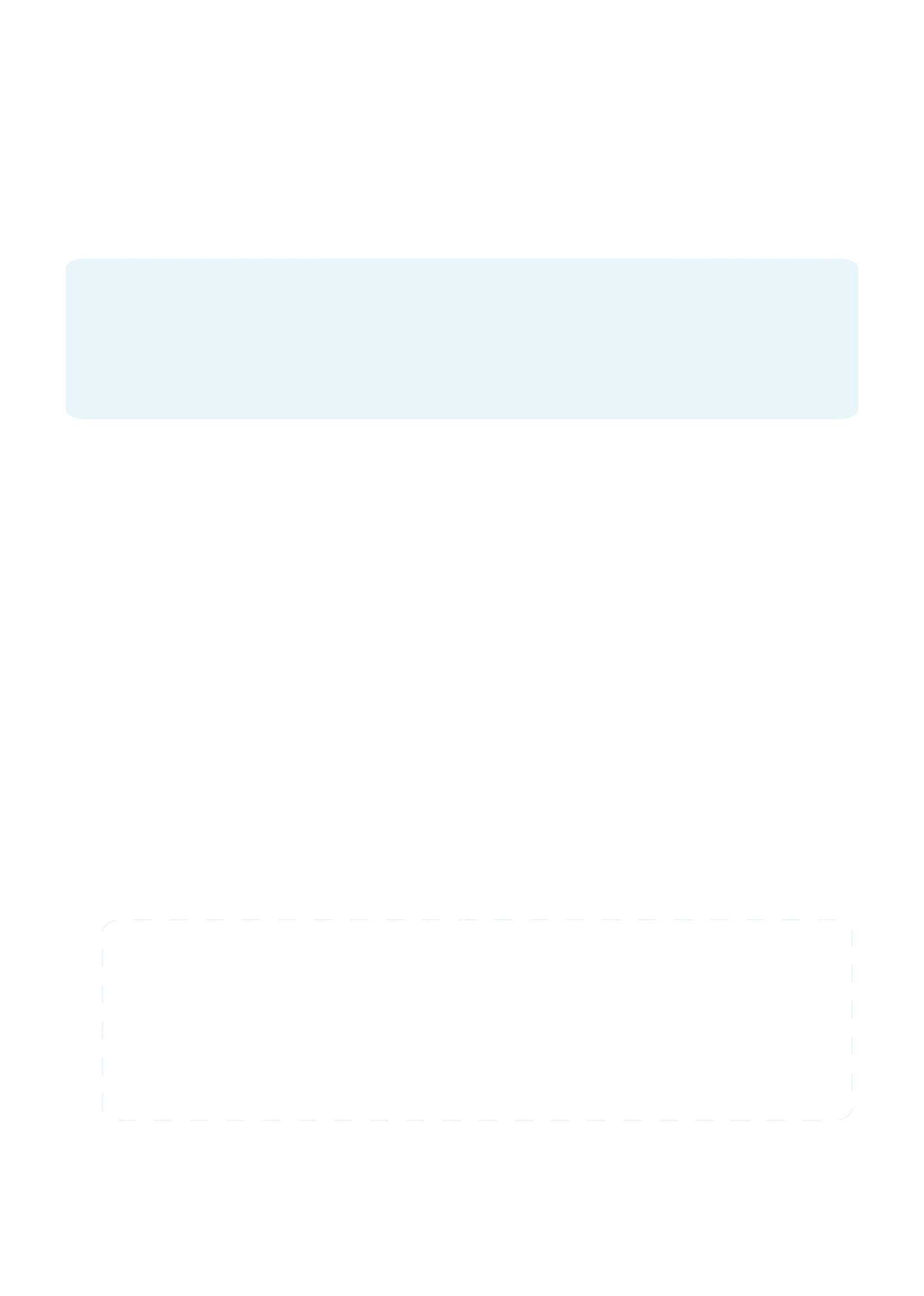 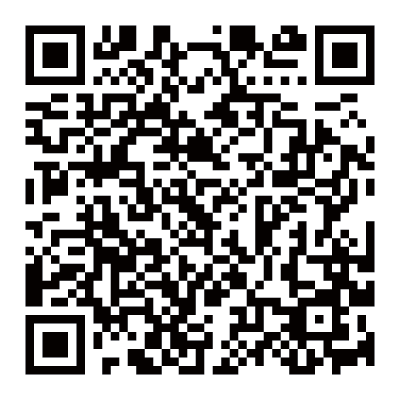 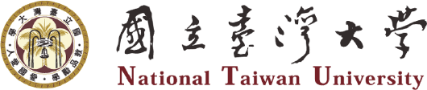 Dr. Ching-Chong Huang 黃慶鍾醫師, Treasurer of NTUADF 38 Ridgefield Lane, Willowbrook, Illinois 60527Tel: 630-569-3701   Email: ntuadf@gmail.comWebsite: https://www.ntuadf.orgNTU Office of Financial AffairsMs. Shiang-Ting Wang Tel: +886-2-3366-9799redrootwang@ntu.edu.tw